Развитие рецептивной и экспрессивной речи у обучающихся с ТМНР посредством социальных историй PECX.В настоящее время одной из актуальных проблем в логопедии является вопрос о коррекции речевой коммуникации у обучающихся с тяжелыми множественными нарушениями развития, так как недостаточно сформированная рецептивная и экспрессивная речи не позволяют им успешно общаться, что негативно влияет на дальнейшее обучение и социализацию. Экспрессивная речь – та, с помощью которой человек что-либо выражает, сообщает. Это позволяет сообщить окружающим о чувствах, желаниях и потребностях. Рецептивная речь – то, что обеспечивает понимание сказанного или написанного другими. У многих детей навыки рецептивного языка развиваются раньше и опережают развитие экспрессивного языка. Младенцы и маленькие дети начинают понимать других людей раньше, чем использовать жесты и слова. Важно понимать, что недостаток развития экспрессивного языка не означает, что у человека отсутствуют навыки рецептивного языка.Необходим грамотный подбор логопедических технологий по исправлению речи у детей младшего школьного возраста со сложными нарушениями развития, например, таких как PECS, так как они являются подкреплением их речевой активности. Применение карточек PECS, как альтернативной коммуникации с детьми, имеющими тяжелые множественные нарушения развития, помогает устанавливать и развивать контакты, передавать опыт взаимодействия между детьми и взрослыми; является альтернативой реальной коммуникации и обеспечивает мультимодальный подход в коррекционной работе.Кроме предметных карточек, PECS  также содержит социальные истории. Это одна из эффективных обучающих методик, которая позволяет решить многие задачи и проблемы поведения.«Социальные истории» – это короткие, представленные наглядно истории, которые позитивным образом показывают использование коммуникации и социального взаимодействия, а также поведенческих навыков.В группу этих методов входят многие виды печатных (или электронных) материалов, ярлыки и указатели, причинно-следственные картинки, например, для изучения эмоций,  пары картинок «Сначала-потом» — для изучения режима или адекватных норм поведения с другими людьми.Значительным плюсом социальных историй является и то, что можно использовать фотографии самого ребёнка, его близких и окружающих предметов. Это выручает в тех случаях, когда у ребёнка ещё не сформирован тот высокий уровень абстракции, который позволяет понимать рисованные картинки или схематические символы.Как мы знаем, у детей с тяжелыми нарушениями развития чаще всего прослеживаются изменения в рецептивной и экспрессивной речи. Расстройства рецептивной речи у таких детей  характеризуются трудностями анализа, интеграции и переработки информации; неправильным толкованием социальных сигналов/знаков; сложностями восприятия и дифференцировки звука, распознавания голоса и понимания обращенной речи, особенно при затрудняющих восприятие условиях; более медленной и менее эффективной обработкой речевой информации; ограниченной способностью понимать язык.Расстройства экспрессивной речи у детей данной группы характеризуются вариативностью речевой продукции от функционально- невербальной или эхолалической речи до почти нормальной речи; использованием речи в социальных ситуациях, которые являются более сложной задачей, чем использование языковых форм (артикуляция звуков речи, использование синтаксиса); склонностью использовать словесные сценарии(штампы); трудностью подбора правильного слова по его значению; часто механистической просодикой речи; ограниченной точностью артикулирования звуков в  зависимости от степени потери слуха; при устном общении частым усилением вокального резонанса, страданием точности произнесения речевого звука и синтаксической структуры речи; короткими ,не сложными предложениями; трудностями в использовании правил в употреблении слов и построении предложений, неэффективным использованием языковых форм в социальном контексте, иногда приводящим к неуместным высказываниям; плохо развитой лексикой.Примерное содержание образовательной деятельности по коррекции рецептивной и экспрессивной речи обучающихся с тяжелыми множественными нарушениями развития:Тема «Как играть с другими детьми?» Дети с испытывают сложности в общении с окружающими. Это может происходит вследствие того, что ребенок не понимает правил и не знает как вести себя в различных социальных ситуациях. История состоит из 6 картинок: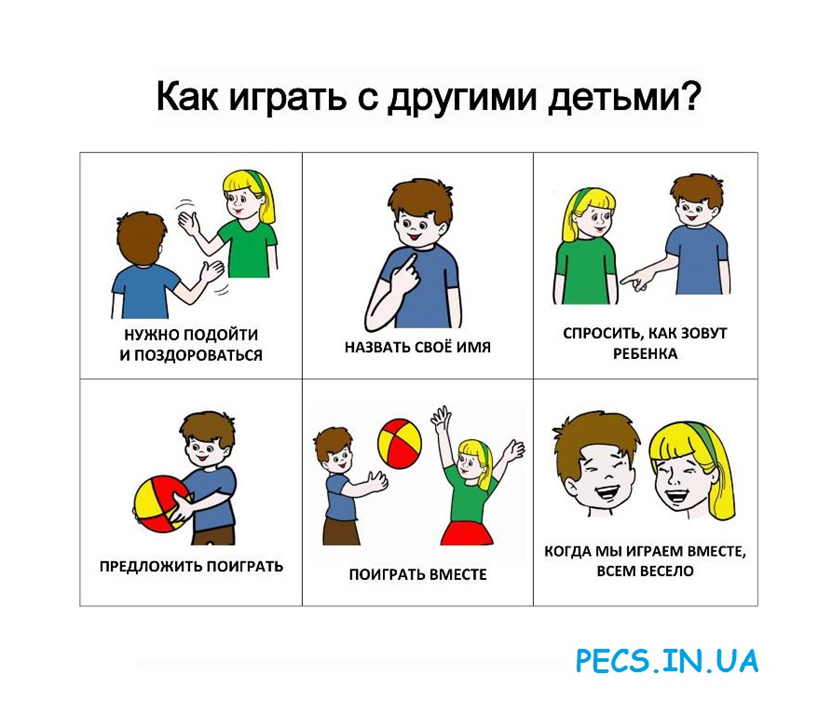 нужно подойти и поздороватьсяназвать своё имяспросить, как зовут ребенкапредложить поигратьпоиграть вместекогда мы играем вместе, всем веселоТема «Как защититься от коронавируса».История направлена на то, чтобы рассказать ребенку о коронавирусе и объяснить правила, которые нужно соблюдать во время карантина.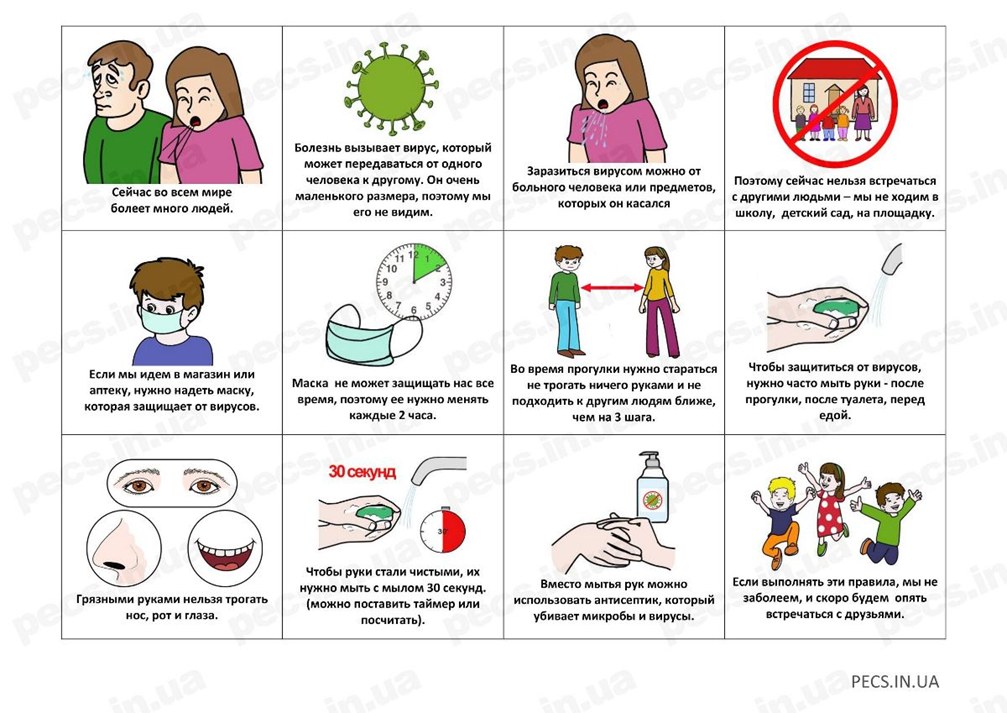 Тема «Как вести себя в общественном месте».Социальная история в картинках о том, как вести себя в общественном месте.Когда я нахожусь рядом с другими людьми, я должен соблюдать правила поведения.Я не должен мешать другим: кричать, баловаться, громко смеяться, трогать других людей, брать чужие вещи, разглядывать незнакомых людей, сморкаться, плевать, ковырять в носу.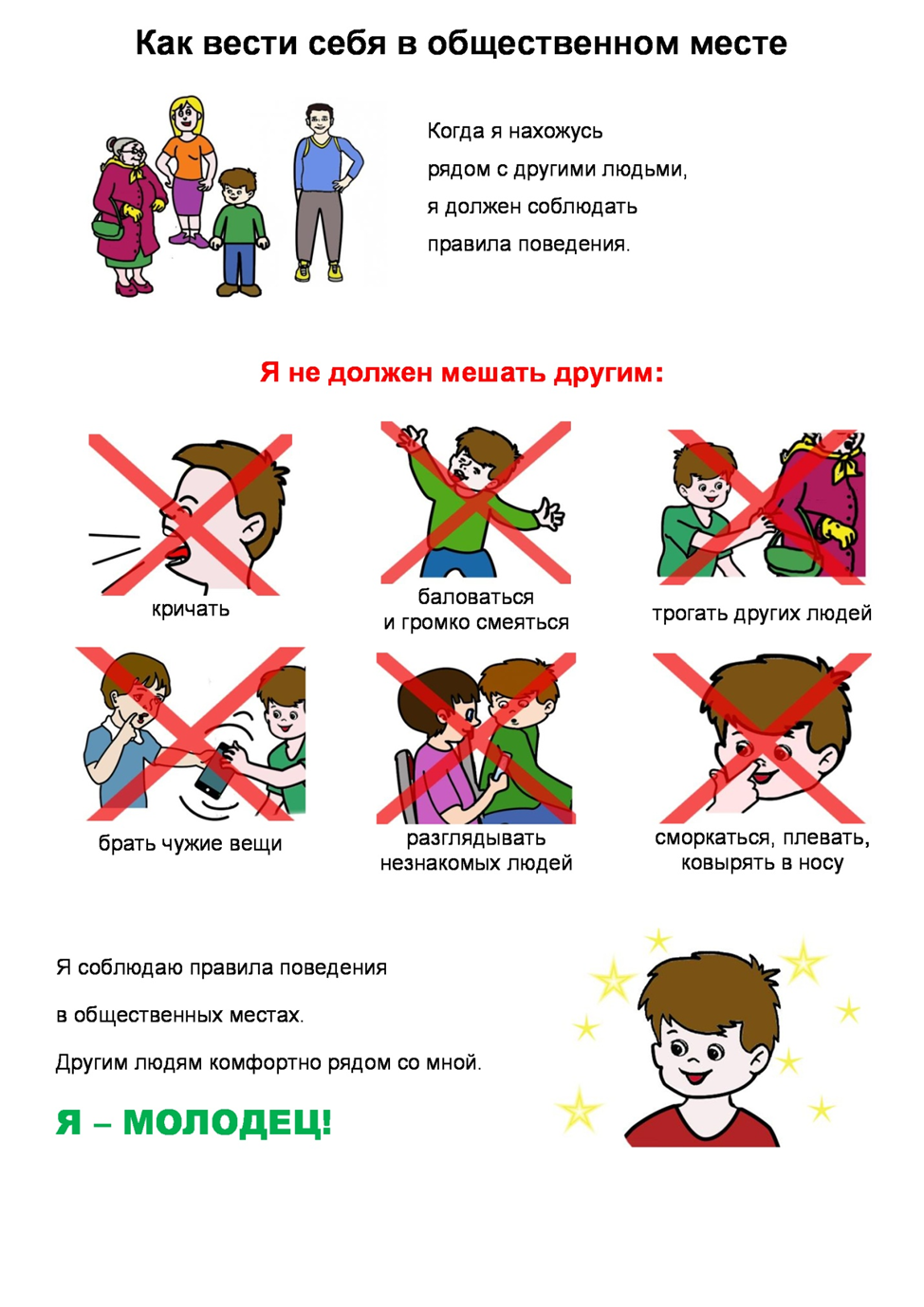 Тема «Как вести себя в столовой» Инструкция в картинках поможет объяснить ребенку с тяжелыми множественными нарушениями развития, как правильно вести себя в школьной столовой. История от первого лица:Когда наступает время завтрака или обеда я иду кушать в столовую. В столовой нужно соблюдать порядок, поэтому я: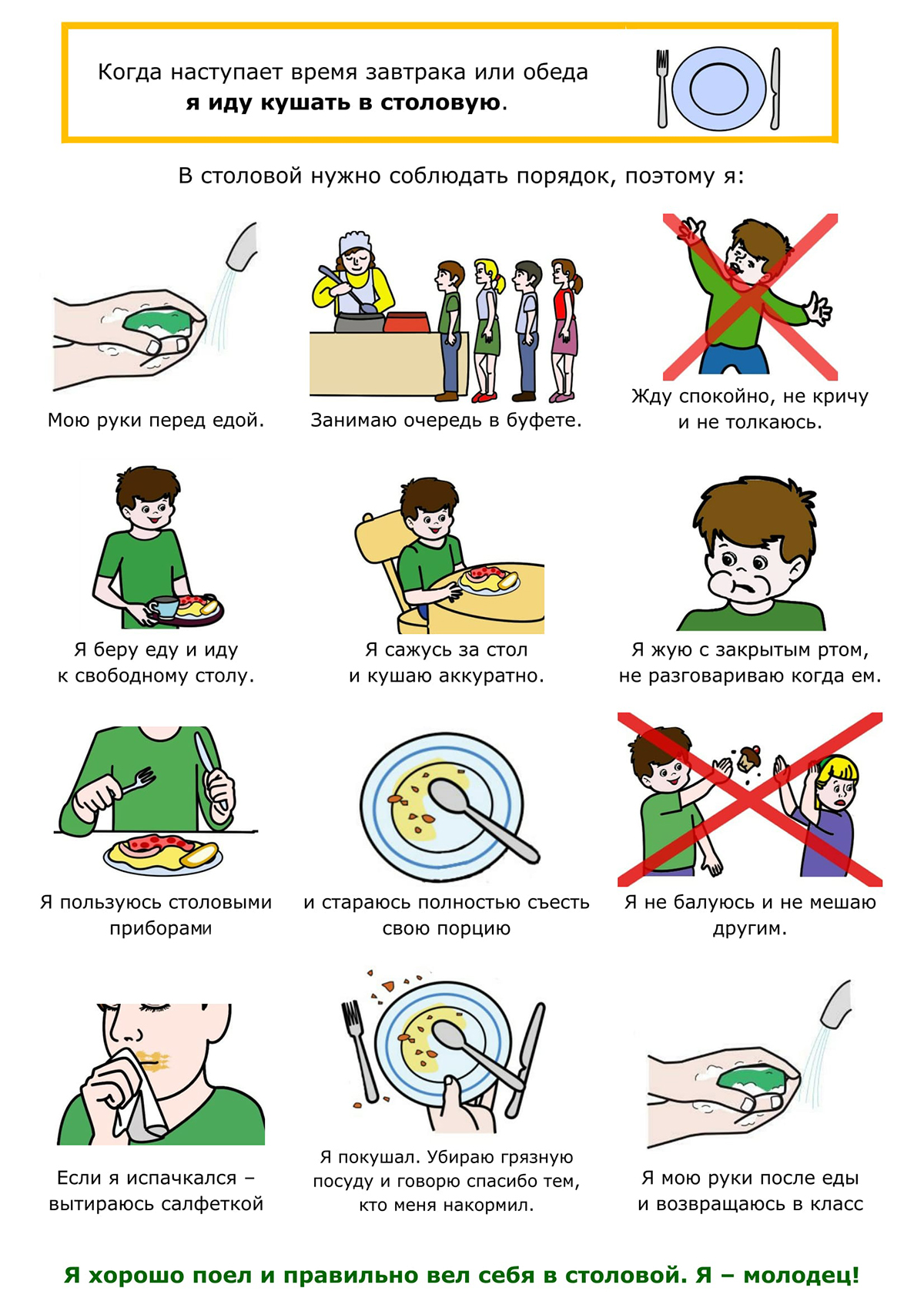 Обучение по этой системе длится довольно долго, однако полученные результаты не могут не радовать – перманентно молчащие дети обучаются:- самовыражаться;- сообщать о своих желаниях и потребностях;- продуктивно коммуницировать с другими людьми.Материалы системы в большинстве случаев помогают достичь значительных успехов в вербальном развитии детей, испытывающих коммуникативные затруднения, а иногда их использование может быть продолжено и во взрослой жизни.СПИСОК ЛИТЕРАТУРЫАлексеева, Е.И. Формирование навыков общения с использованием средств альтерна-тивной коммуникации у детей с тяжёлыми и множественными нарушениями развития // Воспитание и обучение детей с нарушениями развития. – 2014. – №3.Альтернативная и дополнительная коммуникация: сборник методических материалов семинара в рамках образовательного форума «Современные подходы и технологии сопровождения детей с особыми образовательными потребностями» / сост. О.Н. Тверская, М.А. Щепелина; выпуск. ред. А.Г. Гилева; Перм. гос. гуманит.-пед. ун-т. – Пермь. 2018. Введение в альтернативную и дополнительную коммуникацию: жесты и графические символы для людей с двигательными и интелектуаль-ными нарушениями, а также с РАС/Стивен фон Течнер, Харальд Мартинсен. - М.: Теревинф, 2014.Воспитание и обучение детей и подростков с тяжелыми и множественными нарушениями развития / под ред. И.М. Бгажноковой. М.: Владос, 2007.Лебединская К.С., Никольская О.С., Баенская Е.Р. Дети с нарушениями общения: Ранний детский аутизм. - Издательство: Просвещение: 1989. Левина, Р. Е. Характеристика общего недоразвития речи у детей / Р. Е. Левина // Логопедия. — 2009.Обучение детей с расстройством аутистического спектра. / Отв. ред.С.В. Алехина // Под общ. ред. Н.Я. Семаго. – М.: МГППУ, 2012.     8. Фрост Л. Система альтернативной коммуникации с помощью карточек PECS/ Л. Фрост, Э. Бонди.–Москва: Теревинф, 2011.